SNAC Quarterly Meeting Minutes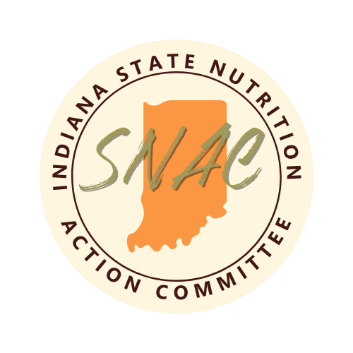 May 3, 20231:00-2:30 p.m. ESTItem SNAC Organizational UpdatesSNAC plans for 2023Continue to offer newsletters, social media content, quarterly meetings, and student networking events. Provide an opportunity for information sharing and peer learning through a 2023 webinar series. Webinar seriesThe series topics came from the 2022 member interest survey The series has been wonderful so far. Thank you to all who have presented and attended the sessions. You can see all session recordings and related resources here:  https://indianasnac.com/partners/snac-meetings/ The next session is on May 17 from 2-3:30pm. EST via Microsoft Teams. It is called Social Determinants of Health Screenings in Indiana Hospital Systems https://www.eventbrite.com/e/social-determinants-of-health-screenings-in-indiana-hospital-systems-tickets-619308106217 Teams from Eskenazi Health in central Indiana and Parkview Health in northeast Indiana will share more about their social determinants of health screening processes.  Each group will explain how their screening processes are structured, how the screening processes are logistically implemented, and how the screenings related to larger community health needs assessments and engagement efforts.If you have ideas for presenters for the remainder of the webinar titles or have additional ideas for webinar content, please reach out to Julia. Website We do have a website for updates and resources shared on the newsletter and beyond. We are on social media! Give us a follow and we will share your things!Facebook: Indiana State Nutrition Action Committee Instagram: @IndianaSNACQuestions/commentsAre there any questions or comments about our plans for SNAC and current efforts? If you would like to have anything featured in our June newsletter, please email it to info@indianasnac.com by May 22nd . SNAC Member Updates Legita Wilson- lwilson2@health.in.gov The LFPA track on procurement and distribution when live this week. The Indiana E-FNMP is on track to go live at the end of May beginning of June. Indiana WIC & Senior Farmers’ Market Nutrition Programs (S/FMNP) Sign Up Day:There were 44 attendeesAttendees were given a W9 form which is required to enroll in MarketLink and then were asked if they were currently approved or they needed to complete an application for the State. We also had a WIC Commodities table set up and provided them with a vendor number if they were approved. They could also enroll as a SNAP vendor with FNS19 completed a MarketLink application and 19 completed processes for SNAP enrollment applications. Many folks provided additional information for their applications. Some farmers went home to process the information to see if they wanted to move forward. If there's a critical mass in any region, we can schedule those same type of events in other regions. We need a minimum of 60 days’ notice for FNS to commit to such events. Online applications are coming! Set of applications coming in the next few weeks, there will be an online application for state authorization and online E FMNP only application for MarketLink and an online SNAP application referral process and the MarketLink team will walk them through the entire process for getting SNAP authorized, which as I'm sure you're aware, is a lot more complicated.Emma Smythe- esmythe@health.in.govIDOH, DNPA is now accepting applications for the 2023-2024 Youth Adolescent Physical Activity (YAPA) grant! Applications are due Friday, May 19, 2023.We encourage all organizations/schools that meet our grant criteria to apply. Please view the application for eligibility requirements and application details or you may email myself at esmythe@health.in.gov. Webinar opportunity- Grant Writing for PantriesLearn more and register: https://indianasnac.com/event/grant-writing-for-pantries/We had some time while we were waiting for our presenter, so we shared some of our favorite recipes  Salsa Verde Taco Soup- https://www.girlgonegourmet.com/salsa-verde-taco-soup/ Giant Oven-Baked Pancake- https://www.thekitchn.com/skillet-pancake-recipe-23136133?utm_source=instagram&utm_medium=social&utm_campaign=infeed&utm_content=#post-recipe-269780105 Tabbouleh salad- (quinoa, parsley, tomato, cucumber,  lime juice, olive oil) topped with cucumber, Greek yogurt and mint dressing!Chicken Pot Pie Casserole- https://therealfooddietitians.com/chicken-pot-pie-casserole/ Authentic Homemade Falafel- https://loveandgoodstuff.com/homemade-falafel/?utm_source=pinterest&utm_medium=social&utm_campaign=social-pug Partner Presentation: SNAP-Ed and PSE Implementation in IowaHaley Huynh – SNAP-Ed Coordinator, Bureau of Nutrition and Physical Activity, Iowa Department of Health and Human ServicesLearn more how SNAP-Ed nutrition education programming and policy, systems, and environmental (PSE) work is implemented in Iowa. Please view the recording hereAnnouncements and Reminders If you are interested in submitting a SNAC profile for our website, please fill out the form that is sent in the minutes email.  If you would like funding opportunities, resources, or success stories shared in our newsletter, please email the information to info@indianasnac.com by May 22nd Next Meeting: August 2nd , 2023 from 1:00-2:30p.m. EST via Microsoft Teams